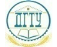 МИНИСТЕРСТВО НАУКИ И ВЫСШЕГО ОБРАЗОВАНИЯ РОССИЙСКОЙ ФЕДЕРАЦИИМИНИСТЕРСТВО НАУКИ И ВЫСШЕГО ОБРАЗОВАНИЯ РОССИЙСКОЙ ФЕДЕРАЦИИМИНИСТЕРСТВО НАУКИ И ВЫСШЕГО ОБРАЗОВАНИЯ РОССИЙСКОЙ ФЕДЕРАЦИИМИНИСТЕРСТВО НАУКИ И ВЫСШЕГО ОБРАЗОВАНИЯ РОССИЙСКОЙ ФЕДЕРАЦИИМИНИСТЕРСТВО НАУКИ И ВЫСШЕГО ОБРАЗОВАНИЯ РОССИЙСКОЙ ФЕДЕРАЦИИМИНИСТЕРСТВО НАУКИ И ВЫСШЕГО ОБРАЗОВАНИЯ РОССИЙСКОЙ ФЕДЕРАЦИИМИНИСТЕРСТВО НАУКИ И ВЫСШЕГО ОБРАЗОВАНИЯ РОССИЙСКОЙ ФЕДЕРАЦИИМИНИСТЕРСТВО НАУКИ И ВЫСШЕГО ОБРАЗОВАНИЯ РОССИЙСКОЙ ФЕДЕРАЦИИМИНИСТЕРСТВО НАУКИ И ВЫСШЕГО ОБРАЗОВАНИЯ РОССИЙСКОЙ ФЕДЕРАЦИИМИНИСТЕРСТВО НАУКИ И ВЫСШЕГО ОБРАЗОВАНИЯ РОССИЙСКОЙ ФЕДЕРАЦИИМИНИСТЕРСТВО НАУКИ И ВЫСШЕГО ОБРАЗОВАНИЯ РОССИЙСКОЙ ФЕДЕРАЦИИМИНИСТЕРСТВО НАУКИ И ВЫСШЕГО ОБРАЗОВАНИЯ РОССИЙСКОЙ ФЕДЕРАЦИИМИНИСТЕРСТВО НАУКИ И ВЫСШЕГО ОБРАЗОВАНИЯ РОССИЙСКОЙ ФЕДЕРАЦИИМИНИСТЕРСТВО НАУКИ И ВЫСШЕГО ОБРАЗОВАНИЯ РОССИЙСКОЙ ФЕДЕРАЦИИМИНИСТЕРСТВО НАУКИ И ВЫСШЕГО ОБРАЗОВАНИЯ РОССИЙСКОЙ ФЕДЕРАЦИИМИНИСТЕРСТВО НАУКИ И ВЫСШЕГО ОБРАЗОВАНИЯ РОССИЙСКОЙ ФЕДЕРАЦИИМИНИСТЕРСТВО НАУКИ И ВЫСШЕГО ОБРАЗОВАНИЯ РОССИЙСКОЙ ФЕДЕРАЦИИМИНИСТЕРСТВО НАУКИ И ВЫСШЕГО ОБРАЗОВАНИЯ РОССИЙСКОЙ ФЕДЕРАЦИИМИНИСТЕРСТВО НАУКИ И ВЫСШЕГО ОБРАЗОВАНИЯ РОССИЙСКОЙ ФЕДЕРАЦИИФЕДЕРАЛЬНОЕ ГОСУДАРСТВЕННОЕ БЮДЖЕТНОЕ ОБРАЗОВАТЕЛЬНОЕ УЧРЕЖДЕНИЕ ВЫСШЕГО ОБРАЗОВАНИЯ«ДОНСКОЙ ГОСУДАРСТВЕННЫЙ ТЕХНИЧЕСКИЙ УНИВЕРСИТЕТ»(ДГТУ)ФЕДЕРАЛЬНОЕ ГОСУДАРСТВЕННОЕ БЮДЖЕТНОЕ ОБРАЗОВАТЕЛЬНОЕ УЧРЕЖДЕНИЕ ВЫСШЕГО ОБРАЗОВАНИЯ«ДОНСКОЙ ГОСУДАРСТВЕННЫЙ ТЕХНИЧЕСКИЙ УНИВЕРСИТЕТ»(ДГТУ)ФЕДЕРАЛЬНОЕ ГОСУДАРСТВЕННОЕ БЮДЖЕТНОЕ ОБРАЗОВАТЕЛЬНОЕ УЧРЕЖДЕНИЕ ВЫСШЕГО ОБРАЗОВАНИЯ«ДОНСКОЙ ГОСУДАРСТВЕННЫЙ ТЕХНИЧЕСКИЙ УНИВЕРСИТЕТ»(ДГТУ)ФЕДЕРАЛЬНОЕ ГОСУДАРСТВЕННОЕ БЮДЖЕТНОЕ ОБРАЗОВАТЕЛЬНОЕ УЧРЕЖДЕНИЕ ВЫСШЕГО ОБРАЗОВАНИЯ«ДОНСКОЙ ГОСУДАРСТВЕННЫЙ ТЕХНИЧЕСКИЙ УНИВЕРСИТЕТ»(ДГТУ)ФЕДЕРАЛЬНОЕ ГОСУДАРСТВЕННОЕ БЮДЖЕТНОЕ ОБРАЗОВАТЕЛЬНОЕ УЧРЕЖДЕНИЕ ВЫСШЕГО ОБРАЗОВАНИЯ«ДОНСКОЙ ГОСУДАРСТВЕННЫЙ ТЕХНИЧЕСКИЙ УНИВЕРСИТЕТ»(ДГТУ)ФЕДЕРАЛЬНОЕ ГОСУДАРСТВЕННОЕ БЮДЖЕТНОЕ ОБРАЗОВАТЕЛЬНОЕ УЧРЕЖДЕНИЕ ВЫСШЕГО ОБРАЗОВАНИЯ«ДОНСКОЙ ГОСУДАРСТВЕННЫЙ ТЕХНИЧЕСКИЙ УНИВЕРСИТЕТ»(ДГТУ)ФЕДЕРАЛЬНОЕ ГОСУДАРСТВЕННОЕ БЮДЖЕТНОЕ ОБРАЗОВАТЕЛЬНОЕ УЧРЕЖДЕНИЕ ВЫСШЕГО ОБРАЗОВАНИЯ«ДОНСКОЙ ГОСУДАРСТВЕННЫЙ ТЕХНИЧЕСКИЙ УНИВЕРСИТЕТ»(ДГТУ)ФЕДЕРАЛЬНОЕ ГОСУДАРСТВЕННОЕ БЮДЖЕТНОЕ ОБРАЗОВАТЕЛЬНОЕ УЧРЕЖДЕНИЕ ВЫСШЕГО ОБРАЗОВАНИЯ«ДОНСКОЙ ГОСУДАРСТВЕННЫЙ ТЕХНИЧЕСКИЙ УНИВЕРСИТЕТ»(ДГТУ)ФЕДЕРАЛЬНОЕ ГОСУДАРСТВЕННОЕ БЮДЖЕТНОЕ ОБРАЗОВАТЕЛЬНОЕ УЧРЕЖДЕНИЕ ВЫСШЕГО ОБРАЗОВАНИЯ«ДОНСКОЙ ГОСУДАРСТВЕННЫЙ ТЕХНИЧЕСКИЙ УНИВЕРСИТЕТ»(ДГТУ)ФЕДЕРАЛЬНОЕ ГОСУДАРСТВЕННОЕ БЮДЖЕТНОЕ ОБРАЗОВАТЕЛЬНОЕ УЧРЕЖДЕНИЕ ВЫСШЕГО ОБРАЗОВАНИЯ«ДОНСКОЙ ГОСУДАРСТВЕННЫЙ ТЕХНИЧЕСКИЙ УНИВЕРСИТЕТ»(ДГТУ)ФЕДЕРАЛЬНОЕ ГОСУДАРСТВЕННОЕ БЮДЖЕТНОЕ ОБРАЗОВАТЕЛЬНОЕ УЧРЕЖДЕНИЕ ВЫСШЕГО ОБРАЗОВАНИЯ«ДОНСКОЙ ГОСУДАРСТВЕННЫЙ ТЕХНИЧЕСКИЙ УНИВЕРСИТЕТ»(ДГТУ)ФЕДЕРАЛЬНОЕ ГОСУДАРСТВЕННОЕ БЮДЖЕТНОЕ ОБРАЗОВАТЕЛЬНОЕ УЧРЕЖДЕНИЕ ВЫСШЕГО ОБРАЗОВАНИЯ«ДОНСКОЙ ГОСУДАРСТВЕННЫЙ ТЕХНИЧЕСКИЙ УНИВЕРСИТЕТ»(ДГТУ)ФЕДЕРАЛЬНОЕ ГОСУДАРСТВЕННОЕ БЮДЖЕТНОЕ ОБРАЗОВАТЕЛЬНОЕ УЧРЕЖДЕНИЕ ВЫСШЕГО ОБРАЗОВАНИЯ«ДОНСКОЙ ГОСУДАРСТВЕННЫЙ ТЕХНИЧЕСКИЙ УНИВЕРСИТЕТ»(ДГТУ)ФЕДЕРАЛЬНОЕ ГОСУДАРСТВЕННОЕ БЮДЖЕТНОЕ ОБРАЗОВАТЕЛЬНОЕ УЧРЕЖДЕНИЕ ВЫСШЕГО ОБРАЗОВАНИЯ«ДОНСКОЙ ГОСУДАРСТВЕННЫЙ ТЕХНИЧЕСКИЙ УНИВЕРСИТЕТ»(ДГТУ)ФЕДЕРАЛЬНОЕ ГОСУДАРСТВЕННОЕ БЮДЖЕТНОЕ ОБРАЗОВАТЕЛЬНОЕ УЧРЕЖДЕНИЕ ВЫСШЕГО ОБРАЗОВАНИЯ«ДОНСКОЙ ГОСУДАРСТВЕННЫЙ ТЕХНИЧЕСКИЙ УНИВЕРСИТЕТ»(ДГТУ)ФЕДЕРАЛЬНОЕ ГОСУДАРСТВЕННОЕ БЮДЖЕТНОЕ ОБРАЗОВАТЕЛЬНОЕ УЧРЕЖДЕНИЕ ВЫСШЕГО ОБРАЗОВАНИЯ«ДОНСКОЙ ГОСУДАРСТВЕННЫЙ ТЕХНИЧЕСКИЙ УНИВЕРСИТЕТ»(ДГТУ)ФЕДЕРАЛЬНОЕ ГОСУДАРСТВЕННОЕ БЮДЖЕТНОЕ ОБРАЗОВАТЕЛЬНОЕ УЧРЕЖДЕНИЕ ВЫСШЕГО ОБРАЗОВАНИЯ«ДОНСКОЙ ГОСУДАРСТВЕННЫЙ ТЕХНИЧЕСКИЙ УНИВЕРСИТЕТ»(ДГТУ)ФЕДЕРАЛЬНОЕ ГОСУДАРСТВЕННОЕ БЮДЖЕТНОЕ ОБРАЗОВАТЕЛЬНОЕ УЧРЕЖДЕНИЕ ВЫСШЕГО ОБРАЗОВАНИЯ«ДОНСКОЙ ГОСУДАРСТВЕННЫЙ ТЕХНИЧЕСКИЙ УНИВЕРСИТЕТ»(ДГТУ)ФЕДЕРАЛЬНОЕ ГОСУДАРСТВЕННОЕ БЮДЖЕТНОЕ ОБРАЗОВАТЕЛЬНОЕ УЧРЕЖДЕНИЕ ВЫСШЕГО ОБРАЗОВАНИЯ«ДОНСКОЙ ГОСУДАРСТВЕННЫЙ ТЕХНИЧЕСКИЙ УНИВЕРСИТЕТ»(ДГТУ)УТВЕРЖДАЮУТВЕРЖДАЮУТВЕРЖДАЮУТВЕРЖДАЮУТВЕРЖДАЮДиректор КЭУПДиректор КЭУПДиректор КЭУПДиректор КЭУПДиректор КЭУП______________Мигаль В.И.______________Мигаль В.И.______________Мигаль В.И.______________Мигаль В.И.______________Мигаль В.И.______________Мигаль В.И.______________Мигаль В.И.______________Мигаль В.И.______________Мигаль В.И.______________Мигаль В.И.______________Мигаль В.И.______________Мигаль В.И.______________Мигаль В.И.______________Мигаль В.И.______________Мигаль В.И.Правовое обеспечение профессиональной деятельностиПравовое обеспечение профессиональной деятельностиПравовое обеспечение профессиональной деятельностиПравовое обеспечение профессиональной деятельностиПравовое обеспечение профессиональной деятельностиПравовое обеспечение профессиональной деятельностиПравовое обеспечение профессиональной деятельностиПравовое обеспечение профессиональной деятельностиПравовое обеспечение профессиональной деятельностиПравовое обеспечение профессиональной деятельностиПравовое обеспечение профессиональной деятельностиПравовое обеспечение профессиональной деятельностиПравовое обеспечение профессиональной деятельностиПравовое обеспечение профессиональной деятельностиПравовое обеспечение профессиональной деятельностиПравовое обеспечение профессиональной деятельностиПравовое обеспечение профессиональной деятельностиПравовое обеспечение профессиональной деятельностиПравовое обеспечение профессиональной деятельностирабочая программа дисциплины рабочая программа дисциплины рабочая программа дисциплины рабочая программа дисциплины рабочая программа дисциплины рабочая программа дисциплины рабочая программа дисциплины рабочая программа дисциплины рабочая программа дисциплины рабочая программа дисциплины рабочая программа дисциплины рабочая программа дисциплины рабочая программа дисциплины рабочая программа дисциплины рабочая программа дисциплины рабочая программа дисциплины рабочая программа дисциплины рабочая программа дисциплины рабочая программа дисциплины Закреплена заЗакреплена заУчебный планУчебный планУчебный планУчебный план38.02.02-14-1-2650 2022-2023.plxСтраховое дело (по отраслям)Профиль получаемого профессионального образования при реализации программы среднего общего образования: социально-экономический38.02.02-14-1-2650 2022-2023.plxСтраховое дело (по отраслям)Профиль получаемого профессионального образования при реализации программы среднего общего образования: социально-экономический38.02.02-14-1-2650 2022-2023.plxСтраховое дело (по отраслям)Профиль получаемого профессионального образования при реализации программы среднего общего образования: социально-экономический38.02.02-14-1-2650 2022-2023.plxСтраховое дело (по отраслям)Профиль получаемого профессионального образования при реализации программы среднего общего образования: социально-экономический38.02.02-14-1-2650 2022-2023.plxСтраховое дело (по отраслям)Профиль получаемого профессионального образования при реализации программы среднего общего образования: социально-экономический38.02.02-14-1-2650 2022-2023.plxСтраховое дело (по отраслям)Профиль получаемого профессионального образования при реализации программы среднего общего образования: социально-экономический38.02.02-14-1-2650 2022-2023.plxСтраховое дело (по отраслям)Профиль получаемого профессионального образования при реализации программы среднего общего образования: социально-экономический38.02.02-14-1-2650 2022-2023.plxСтраховое дело (по отраслям)Профиль получаемого профессионального образования при реализации программы среднего общего образования: социально-экономический38.02.02-14-1-2650 2022-2023.plxСтраховое дело (по отраслям)Профиль получаемого профессионального образования при реализации программы среднего общего образования: социально-экономический38.02.02-14-1-2650 2022-2023.plxСтраховое дело (по отраслям)Профиль получаемого профессионального образования при реализации программы среднего общего образования: социально-экономический38.02.02-14-1-2650 2022-2023.plxСтраховое дело (по отраслям)Профиль получаемого профессионального образования при реализации программы среднего общего образования: социально-экономический38.02.02-14-1-2650 2022-2023.plxСтраховое дело (по отраслям)Профиль получаемого профессионального образования при реализации программы среднего общего образования: социально-экономический38.02.02-14-1-2650 2022-2023.plxСтраховое дело (по отраслям)Профиль получаемого профессионального образования при реализации программы среднего общего образования: социально-экономический38.02.02-14-1-2650 2022-2023.plxСтраховое дело (по отраслям)Профиль получаемого профессионального образования при реализации программы среднего общего образования: социально-экономический38.02.02-14-1-2650 2022-2023.plxСтраховое дело (по отраслям)Профиль получаемого профессионального образования при реализации программы среднего общего образования: социально-экономический38.02.02-14-1-2650 2022-2023.plxСтраховое дело (по отраслям)Профиль получаемого профессионального образования при реализации программы среднего общего образования: социально-экономический38.02.02-14-1-2650 2022-2023.plxСтраховое дело (по отраслям)Профиль получаемого профессионального образования при реализации программы среднего общего образования: социально-экономический38.02.02-14-1-2650 2022-2023.plxСтраховое дело (по отраслям)Профиль получаемого профессионального образования при реализации программы среднего общего образования: социально-экономический38.02.02-14-1-2650 2022-2023.plxСтраховое дело (по отраслям)Профиль получаемого профессионального образования при реализации программы среднего общего образования: социально-экономический38.02.02-14-1-2650 2022-2023.plxСтраховое дело (по отраслям)Профиль получаемого профессионального образования при реализации программы среднего общего образования: социально-экономический38.02.02-14-1-2650 2022-2023.plxСтраховое дело (по отраслям)Профиль получаемого профессионального образования при реализации программы среднего общего образования: социально-экономический38.02.02-14-1-2650 2022-2023.plxСтраховое дело (по отраслям)Профиль получаемого профессионального образования при реализации программы среднего общего образования: социально-экономический38.02.02-14-1-2650 2022-2023.plxСтраховое дело (по отраслям)Профиль получаемого профессионального образования при реализации программы среднего общего образования: социально-экономический38.02.02-14-1-2650 2022-2023.plxСтраховое дело (по отраслям)Профиль получаемого профессионального образования при реализации программы среднего общего образования: социально-экономический38.02.02-14-1-2650 2022-2023.plxСтраховое дело (по отраслям)Профиль получаемого профессионального образования при реализации программы среднего общего образования: социально-экономический38.02.02-14-1-2650 2022-2023.plxСтраховое дело (по отраслям)Профиль получаемого профессионального образования при реализации программы среднего общего образования: социально-экономический38.02.02-14-1-2650 2022-2023.plxСтраховое дело (по отраслям)Профиль получаемого профессионального образования при реализации программы среднего общего образования: социально-экономический38.02.02-14-1-2650 2022-2023.plxСтраховое дело (по отраслям)Профиль получаемого профессионального образования при реализации программы среднего общего образования: социально-экономическийКвалификацияКвалификацияКвалификацияКвалификацияспециалист страхового деласпециалист страхового деласпециалист страхового деласпециалист страхового деласпециалист страхового деласпециалист страхового деласпециалист страхового деласпециалист страхового деласпециалист страхового деласпециалист страхового деласпециалист страхового деласпециалист страхового деласпециалист страхового деласпециалист страхового делаФорма обученияФорма обученияФорма обученияФорма обученияочнаяочнаяочнаяочнаяочнаяочнаяочнаяочнаяочнаяочнаяочнаяочнаяочнаяочнаяОбщая трудоемкостьОбщая трудоемкостьОбщая трудоемкость0 ЗЕТ0 ЗЕТ0 ЗЕТ0 ЗЕТЧасов по учебному плануЧасов по учебному плануЧасов по учебному плануЧасов по учебному плануЧасов по учебному плану5151Формы контроля  в семестрах:Формы контроля  в семестрах:Формы контроля  в семестрах:Формы контроля  в семестрах:Формы контроля  в семестрах:в том числе:в том числе:в том числе:в том числе:в том числе:контрольная работа 3контрольная работа 3контрольная работа 3аудиторные занятияаудиторные занятияаудиторные занятияаудиторные занятия3434контрольная работа 3контрольная работа 3контрольная работа 3самостоятельная работасамостоятельная работасамостоятельная работасамостоятельная работа1515Распределение часов дисциплины по семестрамРаспределение часов дисциплины по семестрамРаспределение часов дисциплины по семестрамРаспределение часов дисциплины по семестрамРаспределение часов дисциплины по семестрамРаспределение часов дисциплины по семестрамСеместр33ИтогоИтогоИтогоНедель1717ИтогоИтогоИтогоВид занятийУПРПУПУПРПЛекции1818181818Практические1616161616Консультации22222Итого ауд.3434343434Сам. работа1515151515Итого5151515151УП: 38.02.02-14-1-2650 2022-2023.plxУП: 38.02.02-14-1-2650 2022-2023.plxУП: 38.02.02-14-1-2650 2022-2023.plxУП: 38.02.02-14-1-2650 2022-2023.plxУП: 38.02.02-14-1-2650 2022-2023.plxстр. 3Программу составил(и):Программу составил(и):Программу составил(и):Программу составил(и):Преп., Э.В. Туруткина _________________Преп., Э.В. Туруткина _________________Преп., Э.В. Туруткина _________________Преп., Э.В. Туруткина _________________Преп., Э.В. Туруткина _________________Преп., Э.В. Туруткина _________________Преп., Э.В. Туруткина _________________Преп., Э.В. Туруткина _________________Преп., Э.В. Туруткина _________________Преп., Э.В. Туруткина _________________Рецензент(ы):Рецензент(ы):Рецензент(ы):Рецензент(ы):__________________________________________________________________________________________________________________________________________________________________________Рабочая программа дисциплины (модуля)Рабочая программа дисциплины (модуля)Рабочая программа дисциплины (модуля)Рабочая программа дисциплины (модуля)Рабочая программа дисциплины (модуля)Рабочая программа дисциплины (модуля)Рабочая программа дисциплины (модуля)Правовое обеспечение профессиональной деятельностиПравовое обеспечение профессиональной деятельностиПравовое обеспечение профессиональной деятельностиПравовое обеспечение профессиональной деятельностиПравовое обеспечение профессиональной деятельностиПравовое обеспечение профессиональной деятельностиПравовое обеспечение профессиональной деятельностиПравовое обеспечение профессиональной деятельностиПравовое обеспечение профессиональной деятельностиПравовое обеспечение профессиональной деятельностиразработана в соответствии с ФГОС СПО:разработана в соответствии с ФГОС СПО:разработана в соответствии с ФГОС СПО:разработана в соответствии с ФГОС СПО:разработана в соответствии с ФГОС СПО:разработана в соответствии с ФГОС СПО:разработана в соответствии с ФГОС СПО:Федеральный государственный образовательный стандарт среднего профессионального образования по специальности 38.02.02 СТРАХОВОЕ ДЕЛО (ПО ОТРАСЛЯМ) (уровень подготовки кадров высшей квалификации). (приказ Минобрнауки России от 28.07.2014 г. № 833)Федеральный государственный образовательный стандарт среднего профессионального образования по специальности 38.02.02 СТРАХОВОЕ ДЕЛО (ПО ОТРАСЛЯМ) (уровень подготовки кадров высшей квалификации). (приказ Минобрнауки России от 28.07.2014 г. № 833)Федеральный государственный образовательный стандарт среднего профессионального образования по специальности 38.02.02 СТРАХОВОЕ ДЕЛО (ПО ОТРАСЛЯМ) (уровень подготовки кадров высшей квалификации). (приказ Минобрнауки России от 28.07.2014 г. № 833)Федеральный государственный образовательный стандарт среднего профессионального образования по специальности 38.02.02 СТРАХОВОЕ ДЕЛО (ПО ОТРАСЛЯМ) (уровень подготовки кадров высшей квалификации). (приказ Минобрнауки России от 28.07.2014 г. № 833)Федеральный государственный образовательный стандарт среднего профессионального образования по специальности 38.02.02 СТРАХОВОЕ ДЕЛО (ПО ОТРАСЛЯМ) (уровень подготовки кадров высшей квалификации). (приказ Минобрнауки России от 28.07.2014 г. № 833)Федеральный государственный образовательный стандарт среднего профессионального образования по специальности 38.02.02 СТРАХОВОЕ ДЕЛО (ПО ОТРАСЛЯМ) (уровень подготовки кадров высшей квалификации). (приказ Минобрнауки России от 28.07.2014 г. № 833)Федеральный государственный образовательный стандарт среднего профессионального образования по специальности 38.02.02 СТРАХОВОЕ ДЕЛО (ПО ОТРАСЛЯМ) (уровень подготовки кадров высшей квалификации). (приказ Минобрнауки России от 28.07.2014 г. № 833)Федеральный государственный образовательный стандарт среднего профессионального образования по специальности 38.02.02 СТРАХОВОЕ ДЕЛО (ПО ОТРАСЛЯМ) (уровень подготовки кадров высшей квалификации). (приказ Минобрнауки России от 28.07.2014 г. № 833)Федеральный государственный образовательный стандарт среднего профессионального образования по специальности 38.02.02 СТРАХОВОЕ ДЕЛО (ПО ОТРАСЛЯМ) (уровень подготовки кадров высшей квалификации). (приказ Минобрнауки России от 28.07.2014 г. № 833)Федеральный государственный образовательный стандарт среднего профессионального образования по специальности 38.02.02 СТРАХОВОЕ ДЕЛО (ПО ОТРАСЛЯМ) (уровень подготовки кадров высшей квалификации). (приказ Минобрнауки России от 28.07.2014 г. № 833)составлена на основании учебного плана:составлена на основании учебного плана:составлена на основании учебного плана:составлена на основании учебного плана:составлена на основании учебного плана:составлена на основании учебного плана:составлена на основании учебного плана:Страховое дело (по отраслям)Профиль получаемого профессионального образования при реализации программы среднего общего образования: социально-экономическийСтраховое дело (по отраслям)Профиль получаемого профессионального образования при реализации программы среднего общего образования: социально-экономическийСтраховое дело (по отраслям)Профиль получаемого профессионального образования при реализации программы среднего общего образования: социально-экономическийСтраховое дело (по отраслям)Профиль получаемого профессионального образования при реализации программы среднего общего образования: социально-экономическийСтраховое дело (по отраслям)Профиль получаемого профессионального образования при реализации программы среднего общего образования: социально-экономическийСтраховое дело (по отраслям)Профиль получаемого профессионального образования при реализации программы среднего общего образования: социально-экономическийСтраховое дело (по отраслям)Профиль получаемого профессионального образования при реализации программы среднего общего образования: социально-экономическийСтраховое дело (по отраслям)Профиль получаемого профессионального образования при реализации программы среднего общего образования: социально-экономическийСтраховое дело (по отраслям)Профиль получаемого профессионального образования при реализации программы среднего общего образования: социально-экономическийСтраховое дело (по отраслям)Профиль получаемого профессионального образования при реализации программы среднего общего образования: социально-экономическийутвержденного Педагогическим советом от 30.06.2022 протокол № 6.утвержденного Педагогическим советом от 30.06.2022 протокол № 6.утвержденного Педагогическим советом от 30.06.2022 протокол № 6.утвержденного Педагогическим советом от 30.06.2022 протокол № 6.утвержденного Педагогическим советом от 30.06.2022 протокол № 6.утвержденного Педагогическим советом от 30.06.2022 протокол № 6.утвержденного Педагогическим советом от 30.06.2022 протокол № 6.утвержденного Педагогическим советом от 30.06.2022 протокол № 6.утвержденного Педагогическим советом от 30.06.2022 протокол № 6.утвержденного Педагогическим советом от 30.06.2022 протокол № 6.Рабочая программа одобрена на заседании ЦКРабочая программа одобрена на заседании ЦКРабочая программа одобрена на заседании ЦКРабочая программа одобрена на заседании ЦКРабочая программа одобрена на заседании ЦКРабочая программа одобрена на заседании ЦКРабочая программа одобрена на заседании ЦКРабочая программа одобрена на заседании ЦКРабочая программа одобрена на заседании ЦКРабочая программа одобрена на заседании ЦКПротокол от 30.06.2022 г.  № 8Срок действия программы: 2022-2027 уч.г. _______________  Мошкова Е.Н.Протокол от 30.06.2022 г.  № 8Срок действия программы: 2022-2027 уч.г. _______________  Мошкова Е.Н.Протокол от 30.06.2022 г.  № 8Срок действия программы: 2022-2027 уч.г. _______________  Мошкова Е.Н.Протокол от 30.06.2022 г.  № 8Срок действия программы: 2022-2027 уч.г. _______________  Мошкова Е.Н.Протокол от 30.06.2022 г.  № 8Срок действия программы: 2022-2027 уч.г. _______________  Мошкова Е.Н.Протокол от 30.06.2022 г.  № 8Срок действия программы: 2022-2027 уч.г. _______________  Мошкова Е.Н.Протокол от 30.06.2022 г.  № 8Срок действия программы: 2022-2027 уч.г. _______________  Мошкова Е.Н.Протокол от 30.06.2022 г.  № 8Срок действия программы: 2022-2027 уч.г. _______________  Мошкова Е.Н.Протокол от 30.06.2022 г.  № 8Срок действия программы: 2022-2027 уч.г. _______________  Мошкова Е.Н.Протокол от 30.06.2022 г.  № 8Срок действия программы: 2022-2027 уч.г. _______________  Мошкова Е.Н.Протокол от 30.06.2022 г.  № 8Срок действия программы: 2022-2027 уч.г. _______________  Мошкова Е.Н.Протокол от 30.06.2022 г.  № 8Срок действия программы: 2022-2027 уч.г. _______________  Мошкова Е.Н.Протокол от 30.06.2022 г.  № 8Срок действия программы: 2022-2027 уч.г. _______________  Мошкова Е.Н.Протокол от 30.06.2022 г.  № 8Срок действия программы: 2022-2027 уч.г. _______________  Мошкова Е.Н.Протокол от 30.06.2022 г.  № 8Срок действия программы: 2022-2027 уч.г. _______________  Мошкова Е.Н.Протокол от 30.06.2022 г.  № 8Срок действия программы: 2022-2027 уч.г. _______________  Мошкова Е.Н.Протокол от 30.06.2022 г.  № 8Срок действия программы: 2022-2027 уч.г. _______________  Мошкова Е.Н.Протокол от 30.06.2022 г.  № 8Срок действия программы: 2022-2027 уч.г. _______________  Мошкова Е.Н.Протокол от 30.06.2022 г.  № 8Срок действия программы: 2022-2027 уч.г. _______________  Мошкова Е.Н.Протокол от 30.06.2022 г.  № 8Срок действия программы: 2022-2027 уч.г. _______________  Мошкова Е.Н.Протокол от 30.06.2022 г.  № 8Срок действия программы: 2022-2027 уч.г. _______________  Мошкова Е.Н.Протокол от 30.06.2022 г.  № 8Срок действия программы: 2022-2027 уч.г. _______________  Мошкова Е.Н.Протокол от 30.06.2022 г.  № 8Срок действия программы: 2022-2027 уч.г. _______________  Мошкова Е.Н.Протокол от 30.06.2022 г.  № 8Срок действия программы: 2022-2027 уч.г. _______________  Мошкова Е.Н.Протокол от 30.06.2022 г.  № 8Срок действия программы: 2022-2027 уч.г. _______________  Мошкова Е.Н.Протокол от 30.06.2022 г.  № 8Срок действия программы: 2022-2027 уч.г. _______________  Мошкова Е.Н.Протокол от 30.06.2022 г.  № 8Срок действия программы: 2022-2027 уч.г. _______________  Мошкова Е.Н.Протокол от 30.06.2022 г.  № 8Срок действия программы: 2022-2027 уч.г. _______________  Мошкова Е.Н.Протокол от 30.06.2022 г.  № 8Срок действия программы: 2022-2027 уч.г. _______________  Мошкова Е.Н.Протокол от 30.06.2022 г.  № 8Срок действия программы: 2022-2027 уч.г. _______________  Мошкова Е.Н.Протокол от 30.06.2022 г.  № 8Срок действия программы: 2022-2027 уч.г. _______________  Мошкова Е.Н.Протокол от 30.06.2022 г.  № 8Срок действия программы: 2022-2027 уч.г. _______________  Мошкова Е.Н.Протокол от 30.06.2022 г.  № 8Срок действия программы: 2022-2027 уч.г. _______________  Мошкова Е.Н.Протокол от 30.06.2022 г.  № 8Срок действия программы: 2022-2027 уч.г. _______________  Мошкова Е.Н.Протокол от 30.06.2022 г.  № 8Срок действия программы: 2022-2027 уч.г. _______________  Мошкова Е.Н.Протокол от 30.06.2022 г.  № 8Срок действия программы: 2022-2027 уч.г. _______________  Мошкова Е.Н.Протокол от 30.06.2022 г.  № 8Срок действия программы: 2022-2027 уч.г. _______________  Мошкова Е.Н.Протокол от 30.06.2022 г.  № 8Срок действия программы: 2022-2027 уч.г. _______________  Мошкова Е.Н.Протокол от 30.06.2022 г.  № 8Срок действия программы: 2022-2027 уч.г. _______________  Мошкова Е.Н.Протокол от 30.06.2022 г.  № 8Срок действия программы: 2022-2027 уч.г. _______________  Мошкова Е.Н.УП: 38.02.02-14-1-2650 2022-2023.plxУП: 38.02.02-14-1-2650 2022-2023.plxУП: 38.02.02-14-1-2650 2022-2023.plxстр. 41. ОБЛАСТЬ ПРИМЕНЕНИЯ РАБОЧЕЙ ПРОГРАММЫ1. ОБЛАСТЬ ПРИМЕНЕНИЯ РАБОЧЕЙ ПРОГРАММЫ1. ОБЛАСТЬ ПРИМЕНЕНИЯ РАБОЧЕЙ ПРОГРАММЫ1. ОБЛАСТЬ ПРИМЕНЕНИЯ РАБОЧЕЙ ПРОГРАММЫ1. ОБЛАСТЬ ПРИМЕНЕНИЯ РАБОЧЕЙ ПРОГРАММЫ1.1Овладение знаниями общих основ правовых наук и умением применения этих знаний в профессиональной деятельности.Овладение знаниями общих основ правовых наук и умением применения этих знаний в профессиональной деятельности.Овладение знаниями общих основ правовых наук и умением применения этих знаний в профессиональной деятельности.Овладение знаниями общих основ правовых наук и умением применения этих знаний в профессиональной деятельности.2. МЕСТО ДИСЦИПЛИНЫ (МОДУЛЯ)  В СТРУКТУРЕ ОБРАЗОВАТЕЛЬНОЙ ПРОГРАММЫ2. МЕСТО ДИСЦИПЛИНЫ (МОДУЛЯ)  В СТРУКТУРЕ ОБРАЗОВАТЕЛЬНОЙ ПРОГРАММЫ2. МЕСТО ДИСЦИПЛИНЫ (МОДУЛЯ)  В СТРУКТУРЕ ОБРАЗОВАТЕЛЬНОЙ ПРОГРАММЫ2. МЕСТО ДИСЦИПЛИНЫ (МОДУЛЯ)  В СТРУКТУРЕ ОБРАЗОВАТЕЛЬНОЙ ПРОГРАММЫ2. МЕСТО ДИСЦИПЛИНЫ (МОДУЛЯ)  В СТРУКТУРЕ ОБРАЗОВАТЕЛЬНОЙ ПРОГРАММЫЦикл (раздел) ОП:Цикл (раздел) ОП:ОП.05ОП.05ОП.052.1Требования к предварительной подготовке обучающегося:Требования к предварительной подготовке обучающегося:Требования к предварительной подготовке обучающегося:Требования к предварительной подготовке обучающегося:2.1.1ИсторияИсторияИсторияИстория2.1.2ЭкономикаЭкономикаЭкономикаЭкономика2.2Дисциплины (модули) и практики, для которых освоение данной дисциплины (модуля) необходимо как предшествующее:Дисциплины (модули) и практики, для которых освоение данной дисциплины (модуля) необходимо как предшествующее:Дисциплины (модули) и практики, для которых освоение данной дисциплины (модуля) необходимо как предшествующее:Дисциплины (модули) и практики, для которых освоение данной дисциплины (модуля) необходимо как предшествующее:2.2.1МенеджментМенеджментМенеджментМенеджмент2.2.2Экономика организацииЭкономика организацииЭкономика организацииЭкономика организации3. ЦЕЛИ И ЗАДАЧИ ДИСЦИПЛИНЫ (МОДУЛЯ) - ТРЕБОВАНИЯ К РЕЗУЛЬТАТУ ОСВОЕНИЕ ДИСЦИПЛИНЫ (МОДУЛЯ)3. ЦЕЛИ И ЗАДАЧИ ДИСЦИПЛИНЫ (МОДУЛЯ) - ТРЕБОВАНИЯ К РЕЗУЛЬТАТУ ОСВОЕНИЕ ДИСЦИПЛИНЫ (МОДУЛЯ)3. ЦЕЛИ И ЗАДАЧИ ДИСЦИПЛИНЫ (МОДУЛЯ) - ТРЕБОВАНИЯ К РЕЗУЛЬТАТУ ОСВОЕНИЕ ДИСЦИПЛИНЫ (МОДУЛЯ)3. ЦЕЛИ И ЗАДАЧИ ДИСЦИПЛИНЫ (МОДУЛЯ) - ТРЕБОВАНИЯ К РЕЗУЛЬТАТУ ОСВОЕНИЕ ДИСЦИПЛИНЫ (МОДУЛЯ)3. ЦЕЛИ И ЗАДАЧИ ДИСЦИПЛИНЫ (МОДУЛЯ) - ТРЕБОВАНИЯ К РЕЗУЛЬТАТУ ОСВОЕНИЕ ДИСЦИПЛИНЫ (МОДУЛЯ)ОК 1: Понимать сущность и социальную значимость своей будущей профессии, проявлять к ней устойчивый интерес.ОК 1: Понимать сущность и социальную значимость своей будущей профессии, проявлять к ней устойчивый интерес.ОК 1: Понимать сущность и социальную значимость своей будущей профессии, проявлять к ней устойчивый интерес.ОК 1: Понимать сущность и социальную значимость своей будущей профессии, проявлять к ней устойчивый интерес.ОК 1: Понимать сущность и социальную значимость своей будущей профессии, проявлять к ней устойчивый интерес.ОК 2: Организовывать собственную деятельность, выбирать типовые методы и способы выполнения профессиональных задач, оценивать их эффективность и качество.ОК 2: Организовывать собственную деятельность, выбирать типовые методы и способы выполнения профессиональных задач, оценивать их эффективность и качество.ОК 2: Организовывать собственную деятельность, выбирать типовые методы и способы выполнения профессиональных задач, оценивать их эффективность и качество.ОК 2: Организовывать собственную деятельность, выбирать типовые методы и способы выполнения профессиональных задач, оценивать их эффективность и качество.ОК 2: Организовывать собственную деятельность, выбирать типовые методы и способы выполнения профессиональных задач, оценивать их эффективность и качество.ОК 3: Принимать решения в стандартных и нестандартных ситуациях и нести за них ответственность.ОК 3: Принимать решения в стандартных и нестандартных ситуациях и нести за них ответственность.ОК 3: Принимать решения в стандартных и нестандартных ситуациях и нести за них ответственность.ОК 3: Принимать решения в стандартных и нестандартных ситуациях и нести за них ответственность.ОК 3: Принимать решения в стандартных и нестандартных ситуациях и нести за них ответственность.ОК 4: Осуществлять поиск и использование информации, необходимой для эффективного выполнения профессиональных задач, профессионального и личностного развития.ОК 4: Осуществлять поиск и использование информации, необходимой для эффективного выполнения профессиональных задач, профессионального и личностного развития.ОК 4: Осуществлять поиск и использование информации, необходимой для эффективного выполнения профессиональных задач, профессионального и личностного развития.ОК 4: Осуществлять поиск и использование информации, необходимой для эффективного выполнения профессиональных задач, профессионального и личностного развития.ОК 4: Осуществлять поиск и использование информации, необходимой для эффективного выполнения профессиональных задач, профессионального и личностного развития.ОК 5: Использовать информационно-коммуникационные технологии в профессиональной деятельности.ОК 5: Использовать информационно-коммуникационные технологии в профессиональной деятельности.ОК 5: Использовать информационно-коммуникационные технологии в профессиональной деятельности.ОК 5: Использовать информационно-коммуникационные технологии в профессиональной деятельности.ОК 5: Использовать информационно-коммуникационные технологии в профессиональной деятельности.ОК 6: Работать в коллективе и команде, эффективно общаться с коллегами, руководством, потребителями.ОК 6: Работать в коллективе и команде, эффективно общаться с коллегами, руководством, потребителями.ОК 6: Работать в коллективе и команде, эффективно общаться с коллегами, руководством, потребителями.ОК 6: Работать в коллективе и команде, эффективно общаться с коллегами, руководством, потребителями.ОК 6: Работать в коллективе и команде, эффективно общаться с коллегами, руководством, потребителями.ОК 7: Брать на себя ответственность за работу членов команды (подчиненных), результат выполнения заданий.ОК 7: Брать на себя ответственность за работу членов команды (подчиненных), результат выполнения заданий.ОК 7: Брать на себя ответственность за работу членов команды (подчиненных), результат выполнения заданий.ОК 7: Брать на себя ответственность за работу членов команды (подчиненных), результат выполнения заданий.ОК 7: Брать на себя ответственность за работу членов команды (подчиненных), результат выполнения заданий.ОК 8: Самостоятельно определять задачи профессионального и личностного развития, заниматься самообразованием, осознанно планировать повышение квалификации.ОК 8: Самостоятельно определять задачи профессионального и личностного развития, заниматься самообразованием, осознанно планировать повышение квалификации.ОК 8: Самостоятельно определять задачи профессионального и личностного развития, заниматься самообразованием, осознанно планировать повышение квалификации.ОК 8: Самостоятельно определять задачи профессионального и личностного развития, заниматься самообразованием, осознанно планировать повышение квалификации.ОК 8: Самостоятельно определять задачи профессионального и личностного развития, заниматься самообразованием, осознанно планировать повышение квалификации.ОК 9: Ориентироваться в условиях частой смены технологий в профессиональной деятельности.ОК 9: Ориентироваться в условиях частой смены технологий в профессиональной деятельности.ОК 9: Ориентироваться в условиях частой смены технологий в профессиональной деятельности.ОК 9: Ориентироваться в условиях частой смены технологий в профессиональной деятельности.ОК 9: Ориентироваться в условиях частой смены технологий в профессиональной деятельности.ПК 1.1: Реализовывать технологии агентских продаж.ПК 1.1: Реализовывать технологии агентских продаж.ПК 1.1: Реализовывать технологии агентских продаж.ПК 1.1: Реализовывать технологии агентских продаж.ПК 1.1: Реализовывать технологии агентских продаж.ПК 1.2: Реализовывать технологии брокерских продаж и продаж финансовыми консультантами.ПК 1.2: Реализовывать технологии брокерских продаж и продаж финансовыми консультантами.ПК 1.2: Реализовывать технологии брокерских продаж и продаж финансовыми консультантами.ПК 1.2: Реализовывать технологии брокерских продаж и продаж финансовыми консультантами.ПК 1.2: Реализовывать технологии брокерских продаж и продаж финансовыми консультантами.ПК 1.3: Реализовывать технологии банковских продаж.ПК 1.3: Реализовывать технологии банковских продаж.ПК 1.3: Реализовывать технологии банковских продаж.ПК 1.3: Реализовывать технологии банковских продаж.ПК 1.3: Реализовывать технологии банковских продаж.ПК 1.4: Реализовывать технологии сетевых посреднических продаж.ПК 1.4: Реализовывать технологии сетевых посреднических продаж.ПК 1.4: Реализовывать технологии сетевых посреднических продаж.ПК 1.4: Реализовывать технологии сетевых посреднических продаж.ПК 1.4: Реализовывать технологии сетевых посреднических продаж.ПК 1.5: Реализовывать технологии прямых офисных продаж.ПК 1.5: Реализовывать технологии прямых офисных продаж.ПК 1.5: Реализовывать технологии прямых офисных продаж.ПК 1.5: Реализовывать технологии прямых офисных продаж.ПК 1.5: Реализовывать технологии прямых офисных продаж.ПК 1.6: Реализовывать технологии продажи полисов на рабочих местах.ПК 1.6: Реализовывать технологии продажи полисов на рабочих местах.ПК 1.6: Реализовывать технологии продажи полисов на рабочих местах.ПК 1.6: Реализовывать технологии продажи полисов на рабочих местах.ПК 1.6: Реализовывать технологии продажи полисов на рабочих местах.ПК 1.7: Реализовывать директ-маркетинг как технологию прямых продаж.ПК 1.7: Реализовывать директ-маркетинг как технологию прямых продаж.ПК 1.7: Реализовывать директ-маркетинг как технологию прямых продаж.ПК 1.7: Реализовывать директ-маркетинг как технологию прямых продаж.ПК 1.7: Реализовывать директ-маркетинг как технологию прямых продаж.ПК 1.8: Реализовывать технологии телефонных продаж.ПК 1.8: Реализовывать технологии телефонных продаж.ПК 1.8: Реализовывать технологии телефонных продаж.ПК 1.8: Реализовывать технологии телефонных продаж.ПК 1.8: Реализовывать технологии телефонных продаж.ПК 1.9: Реализовывать технологии интернет-маркетинга в розничных продажах.ПК 1.9: Реализовывать технологии интернет-маркетинга в розничных продажах.ПК 1.9: Реализовывать технологии интернет-маркетинга в розничных продажах.ПК 1.9: Реализовывать технологии интернет-маркетинга в розничных продажах.ПК 1.9: Реализовывать технологии интернет-маркетинга в розничных продажах.ПК 1.10: Реализовывать технологии персональных продаж в розничном страховании.ПК 1.10: Реализовывать технологии персональных продаж в розничном страховании.ПК 1.10: Реализовывать технологии персональных продаж в розничном страховании.ПК 1.10: Реализовывать технологии персональных продаж в розничном страховании.ПК 1.10: Реализовывать технологии персональных продаж в розничном страховании.ПК 2.1: Осуществлять стратегическое и оперативное планирование розничных продаж.ПК 2.1: Осуществлять стратегическое и оперативное планирование розничных продаж.ПК 2.1: Осуществлять стратегическое и оперативное планирование розничных продаж.ПК 2.1: Осуществлять стратегическое и оперативное планирование розничных продаж.ПК 2.1: Осуществлять стратегическое и оперативное планирование розничных продаж.ПК 2.2: Организовывать розничные продажи.ПК 2.2: Организовывать розничные продажи.ПК 2.2: Организовывать розничные продажи.ПК 2.2: Организовывать розничные продажи.ПК 2.2: Организовывать розничные продажи.ПК 2.3: Реализовывать различные технологии розничных продаж в страховании.ПК 2.3: Реализовывать различные технологии розничных продаж в страховании.ПК 2.3: Реализовывать различные технологии розничных продаж в страховании.ПК 2.3: Реализовывать различные технологии розничных продаж в страховании.ПК 2.3: Реализовывать различные технологии розничных продаж в страховании.ПК 2.4: Анализировать эффективность каждого канала продаж страхового продукта.ПК 2.4: Анализировать эффективность каждого канала продаж страхового продукта.ПК 2.4: Анализировать эффективность каждого канала продаж страхового продукта.ПК 2.4: Анализировать эффективность каждого канала продаж страхового продукта.ПК 2.4: Анализировать эффективность каждого канала продаж страхового продукта.ПК 3.1: Документально оформлять страховые операции.ПК 3.1: Документально оформлять страховые операции.ПК 3.1: Документально оформлять страховые операции.ПК 3.1: Документально оформлять страховые операции.ПК 3.1: Документально оформлять страховые операции.ПК 3.2: Вести учет страховых договоров.ПК 3.2: Вести учет страховых договоров.ПК 3.2: Вести учет страховых договоров.ПК 3.2: Вести учет страховых договоров.ПК 3.2: Вести учет страховых договоров.ПК 3.3: Анализировать основные показатели продаж страховой организации.ПК 3.3: Анализировать основные показатели продаж страховой организации.ПК 3.3: Анализировать основные показатели продаж страховой организации.ПК 3.3: Анализировать основные показатели продаж страховой организации.ПК 3.3: Анализировать основные показатели продаж страховой организации.ПК 4.1: Консультировать клиентов по порядку действий при оформлении страхового случая.ПК 4.1: Консультировать клиентов по порядку действий при оформлении страхового случая.ПК 4.1: Консультировать клиентов по порядку действий при оформлении страхового случая.ПК 4.1: Консультировать клиентов по порядку действий при оформлении страхового случая.ПК 4.1: Консультировать клиентов по порядку действий при оформлении страхового случая.ПК 4.2: Организовывать экспертизы, осмотр пострадавших объектов.ПК 4.2: Организовывать экспертизы, осмотр пострадавших объектов.ПК 4.2: Организовывать экспертизы, осмотр пострадавших объектов.ПК 4.2: Организовывать экспертизы, осмотр пострадавших объектов.ПК 4.2: Организовывать экспертизы, осмотр пострадавших объектов.ПК 4.3: Подготавливать и направлять запросы в компетентные органы.ПК 4.3: Подготавливать и направлять запросы в компетентные органы.ПК 4.3: Подготавливать и направлять запросы в компетентные органы.ПК 4.3: Подготавливать и направлять запросы в компетентные органы.ПК 4.3: Подготавливать и направлять запросы в компетентные органы.ПК 4.4: Принимать решения о выплате страхового возмещения, оформлять страховые акты.ПК 4.4: Принимать решения о выплате страхового возмещения, оформлять страховые акты.ПК 4.4: Принимать решения о выплате страхового возмещения, оформлять страховые акты.ПК 4.4: Принимать решения о выплате страхового возмещения, оформлять страховые акты.ПК 4.4: Принимать решения о выплате страхового возмещения, оформлять страховые акты.ПК 4.5: Вести журналы убытков, в т.ч. в электронном виде, составлять отчеты, статистику убытков.ПК 4.5: Вести журналы убытков, в т.ч. в электронном виде, составлять отчеты, статистику убытков.ПК 4.5: Вести журналы убытков, в т.ч. в электронном виде, составлять отчеты, статистику убытков.ПК 4.5: Вести журналы убытков, в т.ч. в электронном виде, составлять отчеты, статистику убытков.ПК 4.5: Вести журналы убытков, в т.ч. в электронном виде, составлять отчеты, статистику убытков.ПК 4.6: Принимать меры по предупреждению страхового мошенничества.ПК 4.6: Принимать меры по предупреждению страхового мошенничества.ПК 4.6: Принимать меры по предупреждению страхового мошенничества.ПК 4.6: Принимать меры по предупреждению страхового мошенничества.ПК 4.6: Принимать меры по предупреждению страхового мошенничества.В результате освоения дисциплины (модуля) обучающийся долженВ результате освоения дисциплины (модуля) обучающийся долженВ результате освоения дисциплины (модуля) обучающийся долженВ результате освоения дисциплины (модуля) обучающийся долженВ результате освоения дисциплины (модуля) обучающийся долженУП: 38.02.02-14-1-2650 2022-2023.plxУП: 38.02.02-14-1-2650 2022-2023.plxУП: 38.02.02-14-1-2650 2022-2023.plxУП: 38.02.02-14-1-2650 2022-2023.plxстр. 53.1Знать:Знать:Знать:Знать:Знать:Знать:Знать:Знать:Знать:Знать:3.1.1Законодательные акты и другие нормативные правовые акты, регулирующие правоотношения в процессе профессиональной деятельности;Законодательные акты и другие нормативные правовые акты, регулирующие правоотношения в процессе профессиональной деятельности;Законодательные акты и другие нормативные правовые акты, регулирующие правоотношения в процессе профессиональной деятельности;Законодательные акты и другие нормативные правовые акты, регулирующие правоотношения в процессе профессиональной деятельности;Законодательные акты и другие нормативные правовые акты, регулирующие правоотношения в процессе профессиональной деятельности;Законодательные акты и другие нормативные правовые акты, регулирующие правоотношения в процессе профессиональной деятельности;Законодательные акты и другие нормативные правовые акты, регулирующие правоотношения в процессе профессиональной деятельности;Законодательные акты и другие нормативные правовые акты, регулирующие правоотношения в процессе профессиональной деятельности;Законодательные акты и другие нормативные правовые акты, регулирующие правоотношения в процессе профессиональной деятельности;Законодательные акты и другие нормативные правовые акты, регулирующие правоотношения в процессе профессиональной деятельности;3.1.2Права и обязанности работников в сфере профессиональной деятельности;Права и обязанности работников в сфере профессиональной деятельности;Права и обязанности работников в сфере профессиональной деятельности;Права и обязанности работников в сфере профессиональной деятельности;Права и обязанности работников в сфере профессиональной деятельности;Права и обязанности работников в сфере профессиональной деятельности;Права и обязанности работников в сфере профессиональной деятельности;Права и обязанности работников в сфере профессиональной деятельности;Права и обязанности работников в сфере профессиональной деятельности;Права и обязанности работников в сфере профессиональной деятельности;3.1.3Нормы защиты нарушенных прав и судебный порядок разрешения споров;Нормы защиты нарушенных прав и судебный порядок разрешения споров;Нормы защиты нарушенных прав и судебный порядок разрешения споров;Нормы защиты нарушенных прав и судебный порядок разрешения споров;Нормы защиты нарушенных прав и судебный порядок разрешения споров;Нормы защиты нарушенных прав и судебный порядок разрешения споров;Нормы защиты нарушенных прав и судебный порядок разрешения споров;Нормы защиты нарушенных прав и судебный порядок разрешения споров;Нормы защиты нарушенных прав и судебный порядок разрешения споров;Нормы защиты нарушенных прав и судебный порядок разрешения споров;3.2Уметь:Уметь:Уметь:Уметь:Уметь:Уметь:Уметь:Уметь:Уметь:Уметь:3.2.1Использовать необходимые нормативные правовые документы;Использовать необходимые нормативные правовые документы;Использовать необходимые нормативные правовые документы;Использовать необходимые нормативные правовые документы;Использовать необходимые нормативные правовые документы;Использовать необходимые нормативные правовые документы;Использовать необходимые нормативные правовые документы;Использовать необходимые нормативные правовые документы;Использовать необходимые нормативные правовые документы;Использовать необходимые нормативные правовые документы;3.2.2Защищать свои права в соответствии с гражданским, гражданским процессуальным и трудовым законодательством;Защищать свои права в соответствии с гражданским, гражданским процессуальным и трудовым законодательством;Защищать свои права в соответствии с гражданским, гражданским процессуальным и трудовым законодательством;Защищать свои права в соответствии с гражданским, гражданским процессуальным и трудовым законодательством;Защищать свои права в соответствии с гражданским, гражданским процессуальным и трудовым законодательством;Защищать свои права в соответствии с гражданским, гражданским процессуальным и трудовым законодательством;Защищать свои права в соответствии с гражданским, гражданским процессуальным и трудовым законодательством;Защищать свои права в соответствии с гражданским, гражданским процессуальным и трудовым законодательством;Защищать свои права в соответствии с гражданским, гражданским процессуальным и трудовым законодательством;Защищать свои права в соответствии с гражданским, гражданским процессуальным и трудовым законодательством;4 . ТЕМАТИЧЕСКОЕ ПЛАНИРОВАНИЕ4 . ТЕМАТИЧЕСКОЕ ПЛАНИРОВАНИЕ4 . ТЕМАТИЧЕСКОЕ ПЛАНИРОВАНИЕ4 . ТЕМАТИЧЕСКОЕ ПЛАНИРОВАНИЕ4 . ТЕМАТИЧЕСКОЕ ПЛАНИРОВАНИЕ4 . ТЕМАТИЧЕСКОЕ ПЛАНИРОВАНИЕ4 . ТЕМАТИЧЕСКОЕ ПЛАНИРОВАНИЕ4 . ТЕМАТИЧЕСКОЕ ПЛАНИРОВАНИЕ4 . ТЕМАТИЧЕСКОЕ ПЛАНИРОВАНИЕ4 . ТЕМАТИЧЕСКОЕ ПЛАНИРОВАНИЕ4 . ТЕМАТИЧЕСКОЕ ПЛАНИРОВАНИЕКод занятияКод занятияНаименование разделов и тем /вид занятия/Семестр / КурсСеместр / КурсЧасовКомпетен-цииЛитерату раАктив иИнте ракт.ПримечаниеПримечаниеРаздел 1. Правовые основы конституционного строя1.11.1Основные положения Конституции Российской Федерации /Лек/331Л1.1Л2.1 Л2.21.21.2Написание эссе на тему «РФ правовое государство или гражданское общество?» /Ср/331Л1.1Л2.1 Л2.21.31.3Организация государственного управления в РФ /Лек/331Л1.1Л2.1 Л2.21.41.4Работа с Конституцией РФ - составление таблицы «Компетенции ветвей государственной власти»  /Ср/331Л1.1Л2.1 Л2.21.51.5Права и свободы человека и гражданина, механизмы их реализации /Лек/331Л1.1Л2.1 Л2.21.61.6Права и свободы человека, механизм их реализации (составление таблицы «Конституционные права и обязанности граждан РФ») /Пр/332Л1.1Л2.1 Л2.21.71.7Подготовка эссе на тему «Президент – Гарант Конституции»  /Ср/331Л1.1Л2.1 Л2.2Раздел 2. Основные положения административного права2.12.1Основные положения административного права /Лек/331Л1.1Л2.1 Л2.22.22.2Виды административных правонарушений и административной ответственности /Лек/332Л1.1Л2.1 Л2.22.32.3Решение ситуационных задач /Пр/332Л1.1Л2.1 Л2.22.42.4Подготовка к контрольной работе, ознакомление с нормами КоАП РФ по вопросам темы (оставление структуры КоАП) /Ср/332Л1.1Л2.1 Л2.2Раздел 3. Основы гражданского права3.13.1Правовое положение субъектов предпринимательской деятельности /Лек/332Л1.1Л2.1 Л2.23.23.2Оформление разного вида доверенностей /Пр/332Л1.1Л2.1 Л2.23.33.3Повторение пройденного материала, ознакомление с нормами ч. 1 ГК РФ по вопросам темы /Ср/331Л1.1Л2.1 Л2.23.43.4Организационно-правовые формы юридических лиц /Лек/332Л1.1Л2.1 Л2.23.53.5Порядок регистрации ИП /Пр/332Л1.1Л2.1 Л2.2УП: 38.02.02-14-1-2650 2022-2023.plxУП: 38.02.02-14-1-2650 2022-2023.plxУП: 38.02.02-14-1-2650 2022-2023.plxстр. 63.6Ознакомление с нормами ч. 2 ГК РФ по вопросам темы /Ср/331Л1.1Л2.1 Л2.23.7Порядок реорганизации и ликвидации юридических лиц и ИП. Банкротство субъектов предпринимательства /Лек/332Л1.1Л2.1 Л2.23.8Повторение пройденного материала /Ср/331Л1.1Л2.1 Л2.23.9Основные положения договорного права /Лек/331Л1.1Л2.1 Л2.23.10«Оформление договоров аренды, договора подряда с комплектом необходимых документов».  Рубежный контроль /Пр/332Л1.1Л2.1 Л2.23.11Повторение пройденного материала, подготовка папки практических работ к проверке.  /Ср/331Л1.1Л2.1 Л2.23.12Нормы защиты нарушенных прав и судебный порядок разрешения  /Лек/331Л1.1Л2.1 Л2.23.13Организация досудебного разрешения хозяйственного спора /Пр/332Л1.1Л2.1 Л2.23.14Подготовка к контрольной работе /Ср/331Л1.1Л2.1 Л2.2Раздел 4. Правые основы регулирования трудовых отношений4.1Порядок заключения, изменения трудового договора и основания для его прекращения /Лек/331Л1.1Л2.1 Л2.24.2Документационное оформление трудовых отношений /Пр/332Л1.1Л2.1 Л2.24.3Подготовка папки практических работ к проверке /Ср/331Л1.1Л2.1 Л2.24.4Понятие дисциплинарной и материальной ответственности работника /Лек/331Л1.1Л2.1 Л2.24.5Подготовка мини-конспекта по вопросам темы с использованием Трудового Кодекса РФ /Ср/331Л1.1Л2.1 Л2.2Раздел 5. Правовое регулирование профессиональной деятельности5.1Общие понятия правового регулирования  профессиональной деятельности /Лек/331Л1.1Л2.1 Л2.25.2Права и обязанности работников в сфере профессиональной деятельности /Лек/331Л1.1Л2.1 Л2.25.3Контрольная работа /Пр/332Л1.1Л2.1 Л2.25.4Повторение пройденного материала /Ср/331Л1.1Л2.1 Л2.25.5Консультация /Конс/332Л1.1Л2.1 Л2.25.6Итоговая контрольная работа /Контр.раб./332Л1.1Л2.1 Л2.25. ФОНД ОЦЕНОЧНЫХ СРЕДСТВ5. ФОНД ОЦЕНОЧНЫХ СРЕДСТВ5. ФОНД ОЦЕНОЧНЫХ СРЕДСТВ5. ФОНД ОЦЕНОЧНЫХ СРЕДСТВ5. ФОНД ОЦЕНОЧНЫХ СРЕДСТВ5. ФОНД ОЦЕНОЧНЫХ СРЕДСТВ5. ФОНД ОЦЕНОЧНЫХ СРЕДСТВ5. ФОНД ОЦЕНОЧНЫХ СРЕДСТВ5. ФОНД ОЦЕНОЧНЫХ СРЕДСТВ5. ФОНД ОЦЕНОЧНЫХ СРЕДСТВ5.1. Контрольные вопросы и задания5.1. Контрольные вопросы и задания5.1. Контрольные вопросы и задания5.1. Контрольные вопросы и задания5.1. Контрольные вопросы и задания5.1. Контрольные вопросы и задания5.1. Контрольные вопросы и задания5.1. Контрольные вопросы и задания5.1. Контрольные вопросы и задания5.1. Контрольные вопросы и заданияЗадания для входного контроля по дисциплине1. Понятие и признаки государства2. Понятие и признаки правового государства3. Формационные и цивилизационные подходы развития государства (типология государства)4. Форма государства и ее элементы5. Конституционные права граждан РФЗадания для входного контроля по дисциплине1. Понятие и признаки государства2. Понятие и признаки правового государства3. Формационные и цивилизационные подходы развития государства (типология государства)4. Форма государства и ее элементы5. Конституционные права граждан РФЗадания для входного контроля по дисциплине1. Понятие и признаки государства2. Понятие и признаки правового государства3. Формационные и цивилизационные подходы развития государства (типология государства)4. Форма государства и ее элементы5. Конституционные права граждан РФЗадания для входного контроля по дисциплине1. Понятие и признаки государства2. Понятие и признаки правового государства3. Формационные и цивилизационные подходы развития государства (типология государства)4. Форма государства и ее элементы5. Конституционные права граждан РФЗадания для входного контроля по дисциплине1. Понятие и признаки государства2. Понятие и признаки правового государства3. Формационные и цивилизационные подходы развития государства (типология государства)4. Форма государства и ее элементы5. Конституционные права граждан РФЗадания для входного контроля по дисциплине1. Понятие и признаки государства2. Понятие и признаки правового государства3. Формационные и цивилизационные подходы развития государства (типология государства)4. Форма государства и ее элементы5. Конституционные права граждан РФЗадания для входного контроля по дисциплине1. Понятие и признаки государства2. Понятие и признаки правового государства3. Формационные и цивилизационные подходы развития государства (типология государства)4. Форма государства и ее элементы5. Конституционные права граждан РФЗадания для входного контроля по дисциплине1. Понятие и признаки государства2. Понятие и признаки правового государства3. Формационные и цивилизационные подходы развития государства (типология государства)4. Форма государства и ее элементы5. Конституционные права граждан РФЗадания для входного контроля по дисциплине1. Понятие и признаки государства2. Понятие и признаки правового государства3. Формационные и цивилизационные подходы развития государства (типология государства)4. Форма государства и ее элементы5. Конституционные права граждан РФЗадания для входного контроля по дисциплине1. Понятие и признаки государства2. Понятие и признаки правового государства3. Формационные и цивилизационные подходы развития государства (типология государства)4. Форма государства и ее элементы5. Конституционные права граждан РФУП: 38.02.02-14-1-2650 2022-2023.plxстр. 76. Ветви государственной власти и их компетенция7. Правоотношения и его элементы8. Действие нормативно-правового акта во времени, пространстве, по кругу лиц9. Понятие нормативно-правового акта и его характеристика10. Понятие правоспособности человека и ее виды11. Понятие права собственности и его элементы12. Понятие, виды и порядок заключения трудового договора13. Гражданско-правовые формы юридических лиц14. Виды административных наказанийЗадание № 11. Понятие и признаки государства2. Конституционные права граждан РФЗадание № 21. Понятие и признаки правового государства2. Понятие права собственности и его элементыЗадание № 31. Формационные и цивилизационные подходы развития государства (типология государства)2. Понятие правоспособности человека и ее видыЗадание № 41. Форма государства и ее элементы2. Виды административных наказанийЗадание № 51. Ветви государственной власти и их компетенция2. Правоотношения и его элементыЗадание № 61. Действие нормативно-правового акта во времени, пространстве, по кругу лиц2. Гражданско-правовые формы юридических лицЗадание № 71. Понятие, виды и порядок заключения трудового договора2. Понятие нормативно-правового акта и его характеристикаЗадания для проведения рубежного контроля знаний по дисциплине1. Понятие и  признаки  правового государства  и  гражданского общества.  Их сходства и различия.2. Конституционно-правовой статус РФ.3. Правовой статус  физических и юридических  лиц и его элементы.4. Отличия коммерческих и некоммерческих организаций5.  Гражданско-правовое   положение   физического   лица   как   индивидуального предпринимателя.6. Организационно-правовые форма и признаки юридических лиц.7. Основы    гражданско-правового   статуса   отдельных   видов   коммерческих организаций (на примере любой формы бизнеса по выбору студента).8. Реорганизация субъектов предпринимательского права и особенности каждого вида.9. Ликвидация субъектов предпринимательства и ее этапы.10. Понятие и признаки юридического лица.11. Понятие, признаки и  стадии банкротства юридических лиц.ВАРИАНТ № 11. Правовой статус  физических и юридических  лиц и его элементы.2. Понятие и признаки юридического лица.3. Реорганизация субъектов предпринимательского права и особенности каждого вида.ВАРИАНТ № 21. Понятие и  признаки  правового государства  и  гражданского общества.  Их сходства и различия.2. Правовой статус  физических и юридических  лиц и его элементы.3. Ликвидация субъектов предпринимательства и ее этапы.ВАРИАНТ № 31. Конституционно-правовой статус РФ.2. Основы    гражданско-правового   статуса   отдельных   видов   коммерческих организаций (на примере любой формы бизнеса по выбору студента).3.  Ликвидация субъектов предпринимательства и ее этапы.6. Ветви государственной власти и их компетенция7. Правоотношения и его элементы8. Действие нормативно-правового акта во времени, пространстве, по кругу лиц9. Понятие нормативно-правового акта и его характеристика10. Понятие правоспособности человека и ее виды11. Понятие права собственности и его элементы12. Понятие, виды и порядок заключения трудового договора13. Гражданско-правовые формы юридических лиц14. Виды административных наказанийЗадание № 11. Понятие и признаки государства2. Конституционные права граждан РФЗадание № 21. Понятие и признаки правового государства2. Понятие права собственности и его элементыЗадание № 31. Формационные и цивилизационные подходы развития государства (типология государства)2. Понятие правоспособности человека и ее видыЗадание № 41. Форма государства и ее элементы2. Виды административных наказанийЗадание № 51. Ветви государственной власти и их компетенция2. Правоотношения и его элементыЗадание № 61. Действие нормативно-правового акта во времени, пространстве, по кругу лиц2. Гражданско-правовые формы юридических лицЗадание № 71. Понятие, виды и порядок заключения трудового договора2. Понятие нормативно-правового акта и его характеристикаЗадания для проведения рубежного контроля знаний по дисциплине1. Понятие и  признаки  правового государства  и  гражданского общества.  Их сходства и различия.2. Конституционно-правовой статус РФ.3. Правовой статус  физических и юридических  лиц и его элементы.4. Отличия коммерческих и некоммерческих организаций5.  Гражданско-правовое   положение   физического   лица   как   индивидуального предпринимателя.6. Организационно-правовые форма и признаки юридических лиц.7. Основы    гражданско-правового   статуса   отдельных   видов   коммерческих организаций (на примере любой формы бизнеса по выбору студента).8. Реорганизация субъектов предпринимательского права и особенности каждого вида.9. Ликвидация субъектов предпринимательства и ее этапы.10. Понятие и признаки юридического лица.11. Понятие, признаки и  стадии банкротства юридических лиц.ВАРИАНТ № 11. Правовой статус  физических и юридических  лиц и его элементы.2. Понятие и признаки юридического лица.3. Реорганизация субъектов предпринимательского права и особенности каждого вида.ВАРИАНТ № 21. Понятие и  признаки  правового государства  и  гражданского общества.  Их сходства и различия.2. Правовой статус  физических и юридических  лиц и его элементы.3. Ликвидация субъектов предпринимательства и ее этапы.ВАРИАНТ № 31. Конституционно-правовой статус РФ.2. Основы    гражданско-правового   статуса   отдельных   видов   коммерческих организаций (на примере любой формы бизнеса по выбору студента).3.  Ликвидация субъектов предпринимательства и ее этапы.6. Ветви государственной власти и их компетенция7. Правоотношения и его элементы8. Действие нормативно-правового акта во времени, пространстве, по кругу лиц9. Понятие нормативно-правового акта и его характеристика10. Понятие правоспособности человека и ее виды11. Понятие права собственности и его элементы12. Понятие, виды и порядок заключения трудового договора13. Гражданско-правовые формы юридических лиц14. Виды административных наказанийЗадание № 11. Понятие и признаки государства2. Конституционные права граждан РФЗадание № 21. Понятие и признаки правового государства2. Понятие права собственности и его элементыЗадание № 31. Формационные и цивилизационные подходы развития государства (типология государства)2. Понятие правоспособности человека и ее видыЗадание № 41. Форма государства и ее элементы2. Виды административных наказанийЗадание № 51. Ветви государственной власти и их компетенция2. Правоотношения и его элементыЗадание № 61. Действие нормативно-правового акта во времени, пространстве, по кругу лиц2. Гражданско-правовые формы юридических лицЗадание № 71. Понятие, виды и порядок заключения трудового договора2. Понятие нормативно-правового акта и его характеристикаЗадания для проведения рубежного контроля знаний по дисциплине1. Понятие и  признаки  правового государства  и  гражданского общества.  Их сходства и различия.2. Конституционно-правовой статус РФ.3. Правовой статус  физических и юридических  лиц и его элементы.4. Отличия коммерческих и некоммерческих организаций5.  Гражданско-правовое   положение   физического   лица   как   индивидуального предпринимателя.6. Организационно-правовые форма и признаки юридических лиц.7. Основы    гражданско-правового   статуса   отдельных   видов   коммерческих организаций (на примере любой формы бизнеса по выбору студента).8. Реорганизация субъектов предпринимательского права и особенности каждого вида.9. Ликвидация субъектов предпринимательства и ее этапы.10. Понятие и признаки юридического лица.11. Понятие, признаки и  стадии банкротства юридических лиц.ВАРИАНТ № 11. Правовой статус  физических и юридических  лиц и его элементы.2. Понятие и признаки юридического лица.3. Реорганизация субъектов предпринимательского права и особенности каждого вида.ВАРИАНТ № 21. Понятие и  признаки  правового государства  и  гражданского общества.  Их сходства и различия.2. Правовой статус  физических и юридических  лиц и его элементы.3. Ликвидация субъектов предпринимательства и ее этапы.ВАРИАНТ № 31. Конституционно-правовой статус РФ.2. Основы    гражданско-правового   статуса   отдельных   видов   коммерческих организаций (на примере любой формы бизнеса по выбору студента).3.  Ликвидация субъектов предпринимательства и ее этапы.УП: 38.02.02-14-1-2650 2022-2023.plxстр. 8ВАРИАНТ № 41. Понятие и  признаки  правового государства  и  гражданского общества.  Их сходства и различия.2. Гражданско-правовое   положение   физического   лица   как   индивидуального предпринимателя.3. Понятие, признаки и  стадии банкротства юридических лиц.ВАРИАНТ № 51. Отличия коммерческих и некоммерческих организаций2. Понятие и признаки юридического лица.3. Реорганизация субъектов предпринимательского права и особенности каждого вида.Задания для проведения промежуточной аттестации по дисциплине1. Понятие и  признаки  правового государства  и  гражданского общества.  Их сходства и различия.2. Конституционно-правовой статус РФ.3. Правовой статус  физических и юридических  лиц и его элементы.4.  Гражданско-правовое   положение   физического   лица   как   индивидуального предпринимателя.5. Организационно-правовые формы и особенности юридических лиц.6. Основы    гражданско-правового   статуса   отдельных   видов   коммерческих организаций.7. Реорганизация субъектов предпринимательского права и особенности каждого вида.8. Ликвидация субъектов предпринимательства и ее этапы.9. Понятие и признаки юридического лица.10. Правовое регулирование законного и коммерческого представительства.11. Гражданско-правовой договор: его понятие, структура порядок заключения.12. Способы обеспечения обязательств и их характеристика.13. Понятие    и    юридическое    значение    досудебного    порядка    разрешения экономических споров (претензионный порядок).14. Существенные условия трудового договора и порядок его заключения.15. Порядок изменения и основания прекращения трудового договора16. Материальная ответственность и ее виды.17. Системы оплаты труда и их особенности.18. Дисциплинарная ответственность, ее виды и порядок наложения.19. Правовое регулирование рабочего времени и его виды.20. Правовое регулирование времени отдыха и его виды.21. Порядок разрешения трудовых споров.ВАРИАНТ № 11. Правовой статус  физических и юридических  лиц и его элементы.2. Понятие и  признаки  правового государства  и  гражданского общества.  Их сходства и различия.3. Материальная ответственность и ее виды.ВАРИАНТ № 21. Гражданско-правовое   положение   физического   лица   как   индивидуального предпринимателя.2.  Существенные условия трудового договора.3. Ликвидация субъектов предпринимательства и ее этапы.ВАРИАНТ № 31. Организационно-правовые формы и особенности юридических лиц.2. Дисциплинарная ответственность, ее виды и порядок наложения.3. Исполнение договорных обязательств, ответственность за нарушение условий договора.ВАРИАНТ № 41. Гражданско-правовой договор: его понятие, структура порядок заключения.2.  Конституционно-правовой статус РФ.3. Системы оплаты труда и их особенности.ВАРИАНТ № 51. Способы обеспечения обязательств и их характеристика.2. Правовое регулирование времени отдыха и его виды.3. Реорганизация субъектов предпринимательского права и особенности каждого видаВАРИАНТ № 61. Понятие и признаки юридического лица.2. Правовое регулирование рабочего времени и его виды.3. Гражданско-правовой договор: его понятие, структура порядок заключения.ВАРИАНТ № 41. Понятие и  признаки  правового государства  и  гражданского общества.  Их сходства и различия.2. Гражданско-правовое   положение   физического   лица   как   индивидуального предпринимателя.3. Понятие, признаки и  стадии банкротства юридических лиц.ВАРИАНТ № 51. Отличия коммерческих и некоммерческих организаций2. Понятие и признаки юридического лица.3. Реорганизация субъектов предпринимательского права и особенности каждого вида.Задания для проведения промежуточной аттестации по дисциплине1. Понятие и  признаки  правового государства  и  гражданского общества.  Их сходства и различия.2. Конституционно-правовой статус РФ.3. Правовой статус  физических и юридических  лиц и его элементы.4.  Гражданско-правовое   положение   физического   лица   как   индивидуального предпринимателя.5. Организационно-правовые формы и особенности юридических лиц.6. Основы    гражданско-правового   статуса   отдельных   видов   коммерческих организаций.7. Реорганизация субъектов предпринимательского права и особенности каждого вида.8. Ликвидация субъектов предпринимательства и ее этапы.9. Понятие и признаки юридического лица.10. Правовое регулирование законного и коммерческого представительства.11. Гражданско-правовой договор: его понятие, структура порядок заключения.12. Способы обеспечения обязательств и их характеристика.13. Понятие    и    юридическое    значение    досудебного    порядка    разрешения экономических споров (претензионный порядок).14. Существенные условия трудового договора и порядок его заключения.15. Порядок изменения и основания прекращения трудового договора16. Материальная ответственность и ее виды.17. Системы оплаты труда и их особенности.18. Дисциплинарная ответственность, ее виды и порядок наложения.19. Правовое регулирование рабочего времени и его виды.20. Правовое регулирование времени отдыха и его виды.21. Порядок разрешения трудовых споров.ВАРИАНТ № 11. Правовой статус  физических и юридических  лиц и его элементы.2. Понятие и  признаки  правового государства  и  гражданского общества.  Их сходства и различия.3. Материальная ответственность и ее виды.ВАРИАНТ № 21. Гражданско-правовое   положение   физического   лица   как   индивидуального предпринимателя.2.  Существенные условия трудового договора.3. Ликвидация субъектов предпринимательства и ее этапы.ВАРИАНТ № 31. Организационно-правовые формы и особенности юридических лиц.2. Дисциплинарная ответственность, ее виды и порядок наложения.3. Исполнение договорных обязательств, ответственность за нарушение условий договора.ВАРИАНТ № 41. Гражданско-правовой договор: его понятие, структура порядок заключения.2.  Конституционно-правовой статус РФ.3. Системы оплаты труда и их особенности.ВАРИАНТ № 51. Способы обеспечения обязательств и их характеристика.2. Правовое регулирование времени отдыха и его виды.3. Реорганизация субъектов предпринимательского права и особенности каждого видаВАРИАНТ № 61. Понятие и признаки юридического лица.2. Правовое регулирование рабочего времени и его виды.3. Гражданско-правовой договор: его понятие, структура порядок заключения.ВАРИАНТ № 41. Понятие и  признаки  правового государства  и  гражданского общества.  Их сходства и различия.2. Гражданско-правовое   положение   физического   лица   как   индивидуального предпринимателя.3. Понятие, признаки и  стадии банкротства юридических лиц.ВАРИАНТ № 51. Отличия коммерческих и некоммерческих организаций2. Понятие и признаки юридического лица.3. Реорганизация субъектов предпринимательского права и особенности каждого вида.Задания для проведения промежуточной аттестации по дисциплине1. Понятие и  признаки  правового государства  и  гражданского общества.  Их сходства и различия.2. Конституционно-правовой статус РФ.3. Правовой статус  физических и юридических  лиц и его элементы.4.  Гражданско-правовое   положение   физического   лица   как   индивидуального предпринимателя.5. Организационно-правовые формы и особенности юридических лиц.6. Основы    гражданско-правового   статуса   отдельных   видов   коммерческих организаций.7. Реорганизация субъектов предпринимательского права и особенности каждого вида.8. Ликвидация субъектов предпринимательства и ее этапы.9. Понятие и признаки юридического лица.10. Правовое регулирование законного и коммерческого представительства.11. Гражданско-правовой договор: его понятие, структура порядок заключения.12. Способы обеспечения обязательств и их характеристика.13. Понятие    и    юридическое    значение    досудебного    порядка    разрешения экономических споров (претензионный порядок).14. Существенные условия трудового договора и порядок его заключения.15. Порядок изменения и основания прекращения трудового договора16. Материальная ответственность и ее виды.17. Системы оплаты труда и их особенности.18. Дисциплинарная ответственность, ее виды и порядок наложения.19. Правовое регулирование рабочего времени и его виды.20. Правовое регулирование времени отдыха и его виды.21. Порядок разрешения трудовых споров.ВАРИАНТ № 11. Правовой статус  физических и юридических  лиц и его элементы.2. Понятие и  признаки  правового государства  и  гражданского общества.  Их сходства и различия.3. Материальная ответственность и ее виды.ВАРИАНТ № 21. Гражданско-правовое   положение   физического   лица   как   индивидуального предпринимателя.2.  Существенные условия трудового договора.3. Ликвидация субъектов предпринимательства и ее этапы.ВАРИАНТ № 31. Организационно-правовые формы и особенности юридических лиц.2. Дисциплинарная ответственность, ее виды и порядок наложения.3. Исполнение договорных обязательств, ответственность за нарушение условий договора.ВАРИАНТ № 41. Гражданско-правовой договор: его понятие, структура порядок заключения.2.  Конституционно-правовой статус РФ.3. Системы оплаты труда и их особенности.ВАРИАНТ № 51. Способы обеспечения обязательств и их характеристика.2. Правовое регулирование времени отдыха и его виды.3. Реорганизация субъектов предпринимательского права и особенности каждого видаВАРИАНТ № 61. Понятие и признаки юридического лица.2. Правовое регулирование рабочего времени и его виды.3. Гражданско-правовой договор: его понятие, структура порядок заключения.УП: 38.02.02-14-1-2650 2022-2023.plxУП: 38.02.02-14-1-2650 2022-2023.plxУП: 38.02.02-14-1-2650 2022-2023.plxУП: 38.02.02-14-1-2650 2022-2023.plxстр. 9ВАРИАНТ № 71. Правовой статус  физических и юридических  лиц и его элементы.2. Правовое регулирование законного и коммерческого представительства3. Правовое регулирование времени отдыха и его видыВАРИАНТ № 81. Понятие    и    юридическое    значение    досудебного    порядка    разрешения экономических споров (претензионный порядок).2. Порядок разрешения трудовых споров.3. Основы    гражданско-правового   статуса   отдельных   видов   коммерческих организаций.ВАРИАНТ № 71. Правовой статус  физических и юридических  лиц и его элементы.2. Правовое регулирование законного и коммерческого представительства3. Правовое регулирование времени отдыха и его видыВАРИАНТ № 81. Понятие    и    юридическое    значение    досудебного    порядка    разрешения экономических споров (претензионный порядок).2. Порядок разрешения трудовых споров.3. Основы    гражданско-правового   статуса   отдельных   видов   коммерческих организаций.ВАРИАНТ № 71. Правовой статус  физических и юридических  лиц и его элементы.2. Правовое регулирование законного и коммерческого представительства3. Правовое регулирование времени отдыха и его видыВАРИАНТ № 81. Понятие    и    юридическое    значение    досудебного    порядка    разрешения экономических споров (претензионный порядок).2. Порядок разрешения трудовых споров.3. Основы    гражданско-правового   статуса   отдельных   видов   коммерческих организаций.ВАРИАНТ № 71. Правовой статус  физических и юридических  лиц и его элементы.2. Правовое регулирование законного и коммерческого представительства3. Правовое регулирование времени отдыха и его видыВАРИАНТ № 81. Понятие    и    юридическое    значение    досудебного    порядка    разрешения экономических споров (претензионный порядок).2. Порядок разрешения трудовых споров.3. Основы    гражданско-правового   статуса   отдельных   видов   коммерческих организаций.ВАРИАНТ № 71. Правовой статус  физических и юридических  лиц и его элементы.2. Правовое регулирование законного и коммерческого представительства3. Правовое регулирование времени отдыха и его видыВАРИАНТ № 81. Понятие    и    юридическое    значение    досудебного    порядка    разрешения экономических споров (претензионный порядок).2. Порядок разрешения трудовых споров.3. Основы    гражданско-правового   статуса   отдельных   видов   коммерческих организаций.ВАРИАНТ № 71. Правовой статус  физических и юридических  лиц и его элементы.2. Правовое регулирование законного и коммерческого представительства3. Правовое регулирование времени отдыха и его видыВАРИАНТ № 81. Понятие    и    юридическое    значение    досудебного    порядка    разрешения экономических споров (претензионный порядок).2. Порядок разрешения трудовых споров.3. Основы    гражданско-правового   статуса   отдельных   видов   коммерческих организаций.ВАРИАНТ № 71. Правовой статус  физических и юридических  лиц и его элементы.2. Правовое регулирование законного и коммерческого представительства3. Правовое регулирование времени отдыха и его видыВАРИАНТ № 81. Понятие    и    юридическое    значение    досудебного    порядка    разрешения экономических споров (претензионный порядок).2. Порядок разрешения трудовых споров.3. Основы    гражданско-правового   статуса   отдельных   видов   коммерческих организаций.5.2. Темы письменных работ5.2. Темы письменных работ5.2. Темы письменных работ5.2. Темы письменных работ5.2. Темы письменных работ5.2. Темы письменных работ5.2. Темы письменных работ-------5.3. Перечень видов оценочных средств5.3. Перечень видов оценочных средств5.3. Перечень видов оценочных средств5.3. Перечень видов оценочных средств5.3. Перечень видов оценочных средств5.3. Перечень видов оценочных средств5.3. Перечень видов оценочных средствПредварительный контроль;Рубежный контроль;Промежуточная аттестация.Предварительный контроль;Рубежный контроль;Промежуточная аттестация.Предварительный контроль;Рубежный контроль;Промежуточная аттестация.Предварительный контроль;Рубежный контроль;Промежуточная аттестация.Предварительный контроль;Рубежный контроль;Промежуточная аттестация.Предварительный контроль;Рубежный контроль;Промежуточная аттестация.Предварительный контроль;Рубежный контроль;Промежуточная аттестация.6. УЧЕБНО-МЕТОДИЧЕСКОЕ И ИНФОРМАЦИОННОЕ ОБЕСПЕЧЕНИЕ ДИСЦИПЛИНЫ (МОДУЛЯ)6. УЧЕБНО-МЕТОДИЧЕСКОЕ И ИНФОРМАЦИОННОЕ ОБЕСПЕЧЕНИЕ ДИСЦИПЛИНЫ (МОДУЛЯ)6. УЧЕБНО-МЕТОДИЧЕСКОЕ И ИНФОРМАЦИОННОЕ ОБЕСПЕЧЕНИЕ ДИСЦИПЛИНЫ (МОДУЛЯ)6. УЧЕБНО-МЕТОДИЧЕСКОЕ И ИНФОРМАЦИОННОЕ ОБЕСПЕЧЕНИЕ ДИСЦИПЛИНЫ (МОДУЛЯ)6. УЧЕБНО-МЕТОДИЧЕСКОЕ И ИНФОРМАЦИОННОЕ ОБЕСПЕЧЕНИЕ ДИСЦИПЛИНЫ (МОДУЛЯ)6. УЧЕБНО-МЕТОДИЧЕСКОЕ И ИНФОРМАЦИОННОЕ ОБЕСПЕЧЕНИЕ ДИСЦИПЛИНЫ (МОДУЛЯ)6. УЧЕБНО-МЕТОДИЧЕСКОЕ И ИНФОРМАЦИОННОЕ ОБЕСПЕЧЕНИЕ ДИСЦИПЛИНЫ (МОДУЛЯ)6.1. Рекомендуемая литература6.1. Рекомендуемая литература6.1. Рекомендуемая литература6.1. Рекомендуемая литература6.1. Рекомендуемая литература6.1. Рекомендуемая литература6.1. Рекомендуемая литература6.1.1. Основная литература6.1.1. Основная литература6.1.1. Основная литература6.1.1. Основная литература6.1.1. Основная литература6.1.1. Основная литература6.1.1. Основная литератураАвторы, составителиАвторы, составителиЗаглавиеЗаглавиеИздательство, годИздательство, годЛ1.1Тыщенко Александр ИвановичТыщенко Александр ИвановичПравовое обеспечение профессиональной деятельностиПравовое обеспечение профессиональной деятельностиМосква: Издательский Центр РИОР, 2020Москва: Издательский Центр РИОР, 20206.1.2. Дополнительная литература6.1.2. Дополнительная литература6.1.2. Дополнительная литература6.1.2. Дополнительная литература6.1.2. Дополнительная литература6.1.2. Дополнительная литература6.1.2. Дополнительная литератураАвторы, составителиАвторы, составителиЗаглавиеЗаглавиеИздательство, годИздательство, годЛ2.1Матвеев, Р. Ф.Матвеев, Р. Ф.Правовое обеспечение профессиональной деятельности: краткий курсПравовое обеспечение профессиональной деятельности: краткий курсМ.: ФОРУМ: НИЦ ИНФРА- М, 2015М.: ФОРУМ: НИЦ ИНФРА- М, 2015Л2.2Хабибулин Алик Галимзянович, Мурсалимов Камиль РамилевичХабибулин Алик Галимзянович, Мурсалимов Камиль РамилевичПравовое обеспечение профессиональной деятельности: УчебникПравовое обеспечение профессиональной деятельности: УчебникМосква: Издательский Дом "ФОРУМ", 2019Москва: Издательский Дом "ФОРУМ", 20196.2. Перечень ресурсов информационно-телекоммуникационной сети "Интернет"6.2. Перечень ресурсов информационно-телекоммуникационной сети "Интернет"6.2. Перечень ресурсов информационно-телекоммуникационной сети "Интернет"6.2. Перечень ресурсов информационно-телекоммуникационной сети "Интернет"6.2. Перечень ресурсов информационно-телекоммуникационной сети "Интернет"6.2. Перечень ресурсов информационно-телекоммуникационной сети "Интернет"6.2. Перечень ресурсов информационно-телекоммуникационной сети "Интернет"Э1Официальная Россия – сервер органов государственной власти Российской ФедерацииОфициальная Россия – сервер органов государственной власти Российской ФедерацииОфициальная Россия – сервер органов государственной власти Российской ФедерацииОфициальная Россия – сервер органов государственной власти Российской ФедерацииОфициальная Россия – сервер органов государственной власти Российской ФедерацииОфициальная Россия – сервер органов государственной власти Российской ФедерацииЭ2Официальный сайт Арбитражного суда РФОфициальный сайт Арбитражного суда РФОфициальный сайт Арбитражного суда РФОфициальный сайт Арбитражного суда РФОфициальный сайт Арбитражного суда РФОфициальный сайт Арбитражного суда РФЭ3Сайт антимонопольной службы РФСайт антимонопольной службы РФСайт антимонопольной службы РФСайт антимонопольной службы РФСайт антимонопольной службы РФСайт антимонопольной службы РФЭ4Журнал «Экономика. Налоги. Право.Журнал «Экономика. Налоги. Право.Журнал «Экономика. Налоги. Право.Журнал «Экономика. Налоги. Право.Журнал «Экономика. Налоги. Право.Журнал «Экономика. Налоги. Право.6.3.1 Перечень программного обеспечения6.3.1 Перечень программного обеспечения6.3.1 Перечень программного обеспечения6.3.1 Перечень программного обеспечения6.3.1 Перечень программного обеспечения6.3.1 Перечень программного обеспечения6.3.1 Перечень программного обеспечения6.3.2 Перечень информационных справочных систем6.3.2 Перечень информационных справочных систем6.3.2 Перечень информационных справочных систем6.3.2 Перечень информационных справочных систем6.3.2 Перечень информационных справочных систем6.3.2 Перечень информационных справочных систем6.3.2 Перечень информационных справочных систем6.3.2.16.3.2.1Справочно-правовые системы «Консультант Плюс»;Справочно-правовые системы «Консультант Плюс»;Справочно-правовые системы «Консультант Плюс»;Справочно-правовые системы «Консультант Плюс»;Справочно-правовые системы «Консультант Плюс»;6.3.2.26.3.2.2Информационно-правовой портал Гарант.Информационно-правовой портал Гарант.Информационно-правовой портал Гарант.Информационно-правовой портал Гарант.Информационно-правовой портал Гарант.7. МАТЕРИАЛЬНО-ТЕХНИЧЕСКОЕ ОБЕСПЕЧЕНИЕ ДИСЦИПЛИНЫ (МОДУЛЯ)7. МАТЕРИАЛЬНО-ТЕХНИЧЕСКОЕ ОБЕСПЕЧЕНИЕ ДИСЦИПЛИНЫ (МОДУЛЯ)7. МАТЕРИАЛЬНО-ТЕХНИЧЕСКОЕ ОБЕСПЕЧЕНИЕ ДИСЦИПЛИНЫ (МОДУЛЯ)7. МАТЕРИАЛЬНО-ТЕХНИЧЕСКОЕ ОБЕСПЕЧЕНИЕ ДИСЦИПЛИНЫ (МОДУЛЯ)7. МАТЕРИАЛЬНО-ТЕХНИЧЕСКОЕ ОБЕСПЕЧЕНИЕ ДИСЦИПЛИНЫ (МОДУЛЯ)7. МАТЕРИАЛЬНО-ТЕХНИЧЕСКОЕ ОБЕСПЕЧЕНИЕ ДИСЦИПЛИНЫ (МОДУЛЯ)7. МАТЕРИАЛЬНО-ТЕХНИЧЕСКОЕ ОБЕСПЕЧЕНИЕ ДИСЦИПЛИНЫ (МОДУЛЯ)7.17.1Реализация программы учебной дисциплины требует наличия учебного кабинета «Правовое обеспечение профессиональной деятельности»;Реализация программы учебной дисциплины требует наличия учебного кабинета «Правовое обеспечение профессиональной деятельности»;Реализация программы учебной дисциплины требует наличия учебного кабинета «Правовое обеспечение профессиональной деятельности»;Реализация программы учебной дисциплины требует наличия учебного кабинета «Правовое обеспечение профессиональной деятельности»;Реализация программы учебной дисциплины требует наличия учебного кабинета «Правовое обеспечение профессиональной деятельности»;7.27.2Рабочее место преподавателя;Рабочее место преподавателя;Рабочее место преподавателя;Рабочее место преподавателя;Рабочее место преподавателя;7.37.3Рабочие места по количеству обучающихся;Рабочие места по количеству обучающихся;Рабочие места по количеству обучающихся;Рабочие места по количеству обучающихся;Рабочие места по количеству обучающихся;7.47.4Магнитная доска;Магнитная доска;Магнитная доска;Магнитная доска;Магнитная доска;7.57.5УМК «Правовое обеспечение профессиональной деятельности».УМК «Правовое обеспечение профессиональной деятельности».УМК «Правовое обеспечение профессиональной деятельности».УМК «Правовое обеспечение профессиональной деятельности».УМК «Правовое обеспечение профессиональной деятельности».7.67.6Персональный компьютер с лицензионным программным обеспечением;Персональный компьютер с лицензионным программным обеспечением;Персональный компьютер с лицензионным программным обеспечением;Персональный компьютер с лицензионным программным обеспечением;Персональный компьютер с лицензионным программным обеспечением;7.77.7Мультимедиапроектор.Мультимедиапроектор.Мультимедиапроектор.Мультимедиапроектор.Мультимедиапроектор.7.87.8Образцы разного вида доверенностей;Образцы разного вида доверенностей;Образцы разного вида доверенностей;Образцы разного вида доверенностей;Образцы разного вида доверенностей;7.97.9Образцы учредительных документов юр.лица;Образцы учредительных документов юр.лица;Образцы учредительных документов юр.лица;Образцы учредительных документов юр.лица;Образцы учредительных документов юр.лица;7.107.10Образцы различных видов договоров;Образцы различных видов договоров;Образцы различных видов договоров;Образцы различных видов договоров;Образцы различных видов договоров;7.117.11Образца оферты, акцепта, претензии, ответа на претензию;Образца оферты, акцепта, претензии, ответа на претензию;Образца оферты, акцепта, претензии, ответа на претензию;Образца оферты, акцепта, претензии, ответа на претензию;Образца оферты, акцепта, претензии, ответа на претензию;7.127.12Набор тестовых заданий по темам для текущего контроля знаний;Набор тестовых заданий по темам для текущего контроля знаний;Набор тестовых заданий по темам для текущего контроля знаний;Набор тестовых заданий по темам для текущего контроля знаний;Набор тестовых заданий по темам для текущего контроля знаний;7.137.13Карточки с индивидуальными заданиями для итоговой контрольной работы.Карточки с индивидуальными заданиями для итоговой контрольной работы.Карточки с индивидуальными заданиями для итоговой контрольной работы.Карточки с индивидуальными заданиями для итоговой контрольной работы.Карточки с индивидуальными заданиями для итоговой контрольной работы.УП: 38.02.02-14-1-2650 2022-2023.plxстр. 108. МЕТОДИЧЕСКИЕ УКАЗАНИЯ ДЛЯ ОБУЧАЮЩИХСЯ ПО ОСВОЕНИЮ ДИСЦИПЛИНЫ (МОДУЛЯ)8. МЕТОДИЧЕСКИЕ УКАЗАНИЯ ДЛЯ ОБУЧАЮЩИХСЯ ПО ОСВОЕНИЮ ДИСЦИПЛИНЫ (МОДУЛЯ)8. МЕТОДИЧЕСКИЕ УКАЗАНИЯ ДЛЯ ОБУЧАЮЩИХСЯ ПО ОСВОЕНИЮ ДИСЦИПЛИНЫ (МОДУЛЯ)ПрилагаютсяПрилагаютсяПрилагаются